一、單一選擇題 (30題 每題2分 共60分)請在答案卡上劃記（　　　）1.西方列強殖民東南亞地區，主要發展哪些產業？　(A)放牧業、漁業　(B)熱帶栽培業、採礦業　(C)水稻農業、混合農業　(D)商業性穀物農業、林業。【龍騰自命題】（　　　）2.南亞北鄰中國的青藏高原，地勢高聳，氣候寒冷。冬季時，來自北方的冷高氣壓南下。但印度半島冬季時卻少有寒風入侵，因此氣候尚稱溫和，有利於人類居住。造成上述差異的主要因素為何？　(A)高山阻擋　(B)暖流調節　(C)地勢低窪　(D)四面環海。【龍騰自命題(修)】（　　　）3.菲律賓和新加坡同為東南亞國家，然而前者幾乎每年都會遭到颱風的威脅，後者則少見該自然災害。造成上述差異的主要原因為何？　(A)菲律賓四面環海，容易產生颱風　(B)新加坡國土面積狹小，所以少見風災　(C)菲律賓位居北半球，所以常見颱風災害　(D)新加坡緯度較低，周圍海域不容易形成颱風。【龍騰新命題】（　　　）4.東南亞各國的經濟發展條件頗為相似，使得各國在產業發展的水準大致接近。請問，其發展條件包含以下哪些？(甲)豐富的熱帶資源；(乙)廉價的勞力；(丙)充足的當地資金；(丁)廣大的市場。　(A)甲乙丙　(B)乙丙丁　(C)甲乙丁　(D)甲丙丁。【龍騰自命題】（　　　）5.印度的泰姬瑪哈陵為當地最著名的建築物，如果我們計劃於暑假期間前往該地遊覽，最容易遇到下列何種氣候現象？　(A)氣候涼爽宜人　(B)天氣炎熱乾燥　(C)連日降雨不斷　(D)北風強風吹襲。【龍騰自命題】（　　　）6.有關印度的種姓制度，其特徵可能包括有：(甲)起源於雅利安人為避免血統與土著混雜所定；(乙)印度教、佛教、錫克教均認同種姓制度；(丙)分為四級，以剎帝利等級最高；(丁)階級必須世襲，同一階層才能通婚的現象普遍；(戊)階級的社會地位不同，經濟所得懸殊。以上正確的是：　(A)甲乙丁　(B)乙丙丁　(C)甲丁戊　(D)乙丙戊。【97高雄女中期中考】（　　　）7.印度的泰姬瑪哈陵為當地最負盛名的古蹟，為當時的印度國王為了紀念死去的皇后所興建的白色大理石陵墓，近年來泰姬瑪哈陵外觀有變色情形，可能原因為：　(A)印度政府修葺外牆，以發展觀光　(B)乾熱季溫差使得外牆因熱脹冷縮而剝落　(C)酸雨的侵蝕　(D)該區盛行物理風化。【97中山女高期中考】（　　　）8.中南半島大多數民族的祖先是來自何處？　(A)東北亞　(B)南洋群島　(C)印度東北　(D)中國西南。【龍騰自命題】（　　　）9.南洋群島上的居民，以下列哪一族群人數最多？　(A)華人　(B)馬來人　(C)爪哇人　(D)他加祿人。【龍騰新命題】【龍騰自命題(修)】【龍騰新命題】（　　　）13.印度2012年的耕地率達47.87％，遠高於中國的12.54％，但農產的自給率反而不如中國，與下列哪些因素相關？(甲)生產技術低落；(乙)役獸利用成效較低；(丙)土壤鹽化問題較為嚴重；(丁)農業勞力投入不足。　(A)甲乙丙　(B)甲乙丁　(C)甲丙丁　(D)乙丙丁。【龍騰新命題】（　　　）14.雖然印度被譽為「金磚四國」之一，但根據2012年的資料，國民平均生產毛額僅有1,492美元，排名世界第140名，主因與下列何者有關？　(A)近年來以軟體外包產業的發展為主力　(B)農業及其相關產業的就業人口達50％　(C)煤、鐵、棉花、黃麻等農礦產豐富　(D)實行社會主義經濟制度，經濟改革開放程度極低。【龍騰新命題】（　　　）15.西方國家長達三百餘年的殖民，影響南洋群島深遠，下列哪幾項南洋群島的地理特性和其被殖民的歷程「有關」？(甲)依賴式的經濟結構；(乙)社會貧富差距大；(丙)文化發展成更趨多元；(丁)伊斯蘭教信仰的普遍；(戊)人口集中港埠都市；(己)華人掌握政治勢力。　(A)甲乙丙丁　(B)甲丙丁己　(C)甲乙丙戊　(D)乙丁戊己。【96中山女高期中考(修)】（　　　）16.(甲)可生產熱帶經濟作物；(乙)當地稻米產量豐富；(丙)設立工廠利用當地廉價勞工；(丁)位於列強前往東方貿易的途中。上述哪些因素造就十六世紀時，西方殖民國家爭相前進南洋群島殖民？　(A)甲乙　(B)乙丙　(C)丙丁　(D)甲丁。【龍騰新命題】（　　　）17.近年來印尼森林消失的速度飛快，主要與下列哪些開發行為有關？(甲)開墾成為肉牛牧場；(乙)當作柴薪燃料；(丙)商業性木材輸出；(丁)轉變種植熱帶經濟作物。　(A)甲乙　(B)丙丁　(C)甲丙　(D)乙丁。【龍騰新命題】（　　　）18.東南亞熱帶雨林的消失與栽培熱帶經濟作物關係密切，許多消逝的森林轉變為種植下列何種經濟作物？　(A)咖啡　(B)甘蔗　(C)油棕　(D)椰子。【龍騰新命題】（　　　）19.「印尼由散布在太平洋、印度洋兩大洋間的一萬三千六百多座島嶼所組成，東西約，南北約，國土極為分散。」下列哪個印尼的區域特色和引文事實關係最密切？　(A)人口高度集中於爪哇島　(B)農業是印尼最多人從事的產業　(C)二氧化碳排放量僅次於美國和中國　(D)全國有300個以上的種族與語言。【100臺中女中期中考】【學測】（　　　）22.去年夏天，小華前往歐洲遊學，途中認識一位同行者。在閒聊中，小華得知這位同行者的祖籍為福建，曾祖父因家鄉饑荒而移民海外，並被迫取了西班牙姓名。他的父親在求學期間適逢政治變遷，學習了新統治者使用的英文，同時也學會了當地住民的語言。他們因為注重傳統根本，所以幾代以來還會說華語，並保留中文姓氏。請問這位同行者應來自何處？　(A)印尼　(B)新加坡　(C)菲律賓　(D)馬來西亞。　【推甄】（　　　）23.在機動船使用之前，中國沿海與南洋（東南亞）之間貿易的船隻必須根據所謂的「舶棹風」來決定往返的時間。這種「舶棹風」是指哪一種風？　(A)信風　(B)盛行西風　(C)季風　(D)海陸風。【學測】（　　　）24.「東南亞北與亞洲連接，初為大陸，向南漸縮成半島，再向東南逐漸變成大島、小島，最終在亞洲東南方的淺海陸棚上形成一片島海。」以上敘述凸顯出東南亞地區哪一作用力的影響？　(A)沉水作用　(B)離水作用　(C)侵蝕作用　(D)堆積作用。【龍騰自命題】（　　　）25.下列關於東南亞自然環境的敘述，何者與「歐亞板塊受印澳板塊擠壓」關係最密切？　(A)印尼群島呈弧狀排列　(B)中南半島上的山脈多南北走向　(C)中南半島上河口處多平原分布　(D)南洋群島上的平原多分布於沿海地區。【龍騰新命題】（　　　）26.早期中國閩粵地區許多居民因為地利之便，所以選擇外移到南洋群島。在當時華人大多乘坐帆船往返於原居地與僑居地之間，若僅考慮風向的因素，則外移南洋群島的華人最宜於下列哪一月份返回原居地？　(A)1月　(B)3月　(C)6月　(D)9月。【龍騰新命題】（　　　）27.東南亞地區形成多元文化景觀，和以下哪一因素關係最為密切？　(A)地形　(B)氣候　(C)位置　(D)緯度。【龍騰自命題】（　　　）28.(甲)是世界穆斯林人數最多的國家；(乙)是世界上最大的島國；(丙)人口與產業皆集中於蘇門答臘島；(丁)殖民時期為荷蘭殖民地。以上對於印尼的敘述哪些正確？　(A)甲乙丙　(B)乙丙丁　(C)甲乙丁　(D)甲丙丁。【龍騰自命題(修)】（　　　）29.印度半島上的主要降雨類型的成因應為圖中的哪兩者？　(A)甲乙　(B)乙丙　(C)甲丙　(D)丙丁。
　　　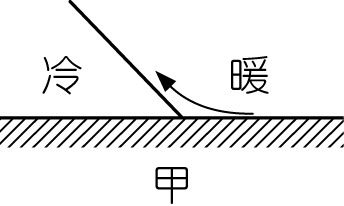 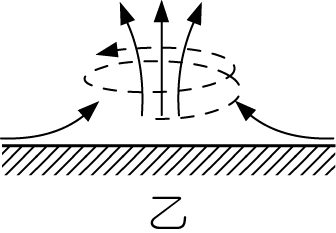 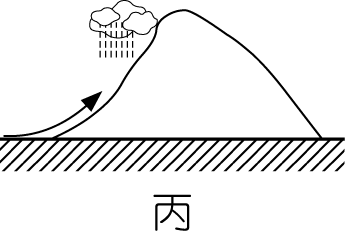 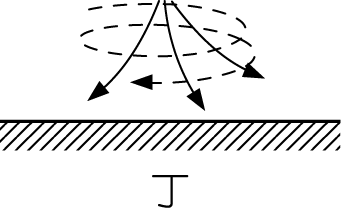 【龍騰新命題】（　　　）30.斯里蘭卡及馬爾地夫為南亞的兩個島國，地理位置相當，卻各自形成不同的環境特色。表中列出有關這兩個島嶼的比較，何者正確？【龍騰自命題(修)】二、單一選擇題組題 (22小題 每小題2分 共44分) 請在答案卡上劃記               重要，主要立基於反對印度教的種姓制度，故主張人人生而平等的觀念。」文中描述的宗教信仰應為圖中何者？　(A)甲　(B)                乙　(C)丙　(D)丁。【龍騰新命題】【97北一女中期中考(修)】【龍騰新命題】【100高雄女中期中考】【龍騰新命題】(六)□□，這個擁有七千多個熱帶島嶼的國度，是許多歐美、日本旅客放鬆心情的海島渡假勝地，蕉風椰影的風情讓到此的遊客都深深著迷。    請問：
（　　　）(44)該國除了原本的殖民母國之外，後又被美國統治，在正式獨立前也曾被日本統治，因此具有多種文化的綜合，該國首都有「亞              洲的紐約」之稱。請依此判斷該國原本的殖民母國最可能是：　(A)法國　(B)德國　(C)葡萄牙　(D)西班牙。
（　　　）(45)在該國首都中最難觀察到的宗教建築應是：　(A)基督教　(B)天主教　(C)伊斯蘭教　(D)東正教。
（　　　）(46)下列氣候圖當中，何者的氣候類型與上文國家相同？
             (A)　(B)(C)　(D)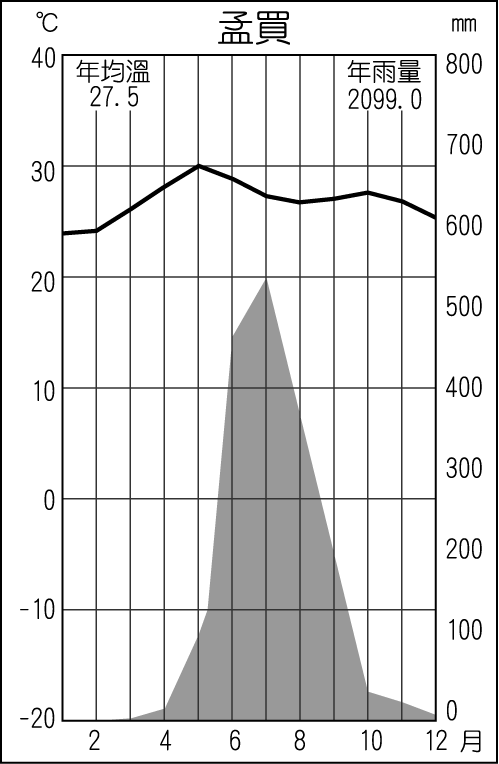 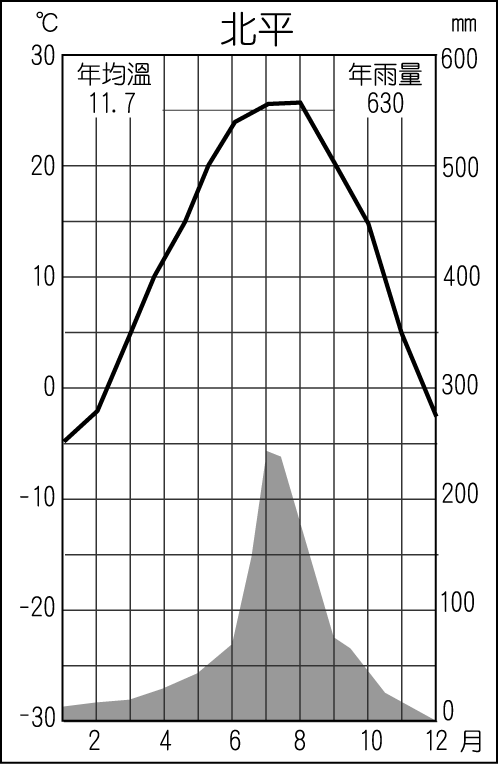 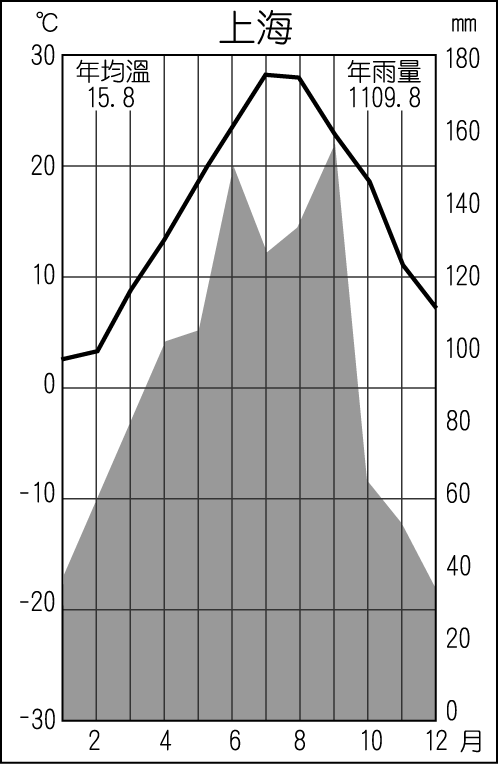 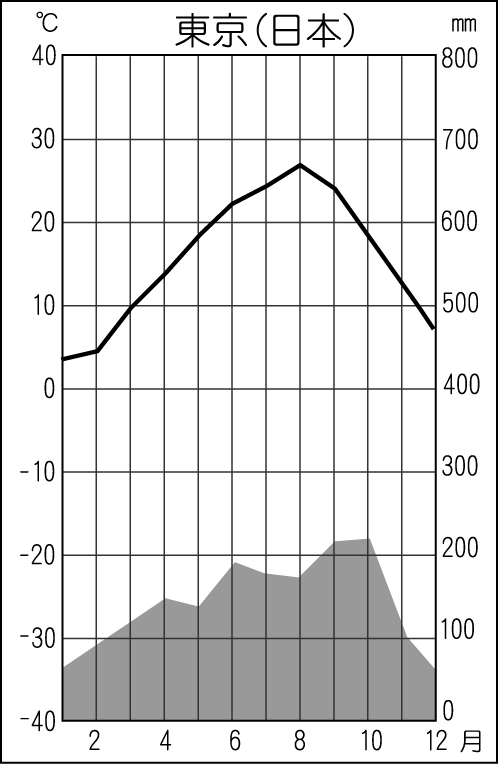 【100臺中二中期中考】(七)二次大戰後，為了解決糧食不足的問題，聯合國委託研發出高產能品種（HYV），並將之引進開發中國家，與此結合的現代農業革命，稱之   為綠色革命。希望透過作物品種改良，以增加農產，改善農村生計，但因為使用大量的化肥、農藥、灌溉、農業機械，也引發不少問題。請   問：
（　　　）(47)下列何者是因綠色革命而產生的現象？　(A)消耗更多可更新資源　(B)消除貧富之間的差距　(C)造成原生作物遺傳基因的消失　              (D)澈底解決糧食不足、營養不良的問題。
（　　　）(48)印度河上游的旁遮普邦也在1966 年進行綠色革命增產小麥。然而在提高農產量的同時，也付出了極高的代價。此代價可能是：              (甲)土壤鹽鹼化；(乙)水土大量流失；(丙)農村失業率高。　(A)甲乙　(B)甲丙　(C)乙丙　(D)甲乙丙。【97北一女中期中考(修)】(八)下圖是世界的7個島嶼。請依圖回答下列問題：    　　　    
　　　　  (甲)　　　　　　　　　(乙)　　　　　　　　(丙)　　　 　 (丁)     　    (戊)　　　　 　 (己)　　　　 　　　(庚) 
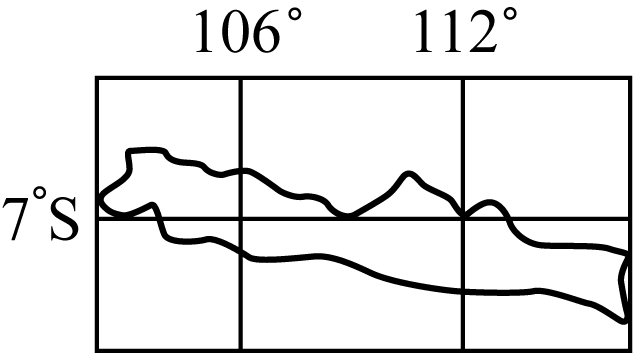 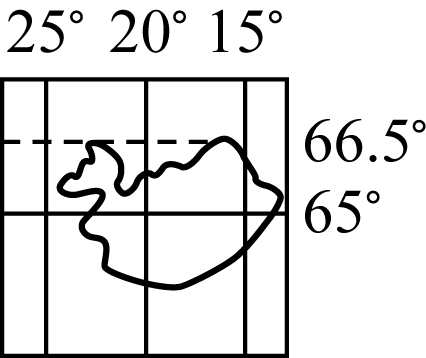 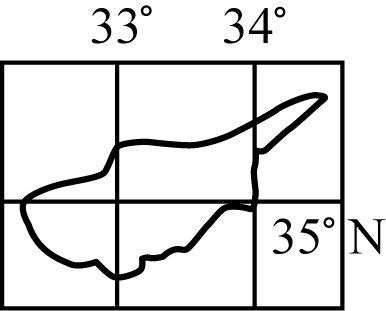 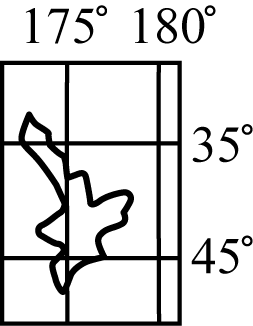 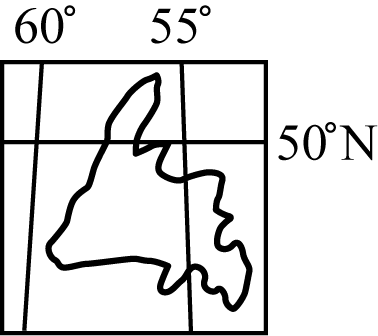 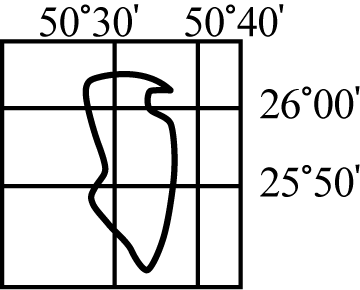 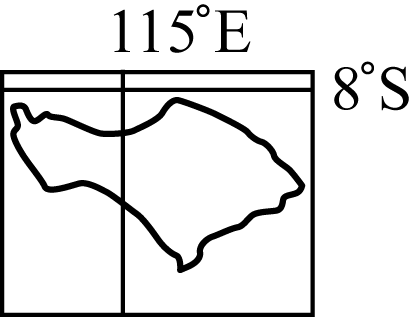 【100高雄女中期中考(修)】(九)近三十年來，馬來西亞和印尼成為全球棕油主要輸出國。油棕產業為兩國帶來大量外匯以及農村人口的就業機會。請問：
（　　　）(51)棕油輸出之前，馬國和印尼兩國分別以哪種物品為其外匯最主要來源？（順序不能顛倒）　(A)石油和天然橡膠　(B)石油和天               然氣　(C)天然氣和石油　(D)天然橡膠和石油。
（　　　）(52)印尼棕油產量目前居世界第二位，但油棕種植面積和產量節節上升，直逼馬來西亞。印尼油棕業有哪些條件較優於馬來西亞？              (甲)降水量較為豐沛；(乙)工資較為低廉；(丙)加工技術較高；(丁)人力資源較豐沛；(戊)農業機械化較高。　(A)甲乙　(B)丙丁　              (C)乙丁　(D)甲戊。【指定(修)】國立關西高中 104學年度第二學期 第一次段考試題高二甲乙  地理          命題範圍：地理三4-7章                        班級：高二甲乙  座號_______姓名__________國立關西高中 104學年度第二學期 第一次段考試題高二甲乙  地理          命題範圍：地理三4-7章                        班級：高二甲乙  座號_______姓名__________請附答案卡（　　　）10.被列為世界重要文化遺產的吳哥寺廟群占地200平方公里，包含超過100個寺廟。請問該寺廟群，目前位於哪一個國家境內？　(A)泰國　(B)緬甸　(C)寮國　(D)柬埔寨。（　　　）11.印度德干高原西北部內陸地區背風而乾燥，但因有火山熔岩風化而形成的黑棉土，使得當地農業較為盛行。請問當地的農業經營型態為右圖中的何者？　(A)甲　(B)乙　(C)丙　(D)丁。【龍騰新命題】（　　　）12.中南半島的文化深受中國與印度影響，主要與下列何項因素關係最密切？　(A)山脈呈南北走向　(B)位置居中印之間　(D)氣候與中印相似　(D)緯度與中印相仿。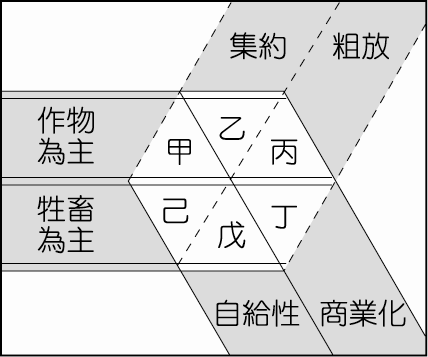 （　　　）20.右表中為南洋群島的印尼、馬來西亞、新加坡、菲律賓四國的宗教信仰結構，請問：哪一國以轉口貿易為經濟基礎，今日工商業進步，是東南亞地區每人平均GDP最高的國家？　(A)甲　(B)乙　(C)丙　(D)丁。【96臺南女中期中考】（　　　）21.蘇門答臘北部於2004年年底發生了規模9級的大地震，所引發的海嘯使東南亞與南亞多國嚴重受創，甚至某國的首都也被海水淹沒大半。這個國家是指下列哪一國家？　(A)印尼　(B)孟加拉　(C)斯里蘭卡　(D)馬爾地夫。(一)南亞被視為一個以印度教信仰為主軸的文化區，但南亞地區較高的文化分歧度卻充分展現於宗教、語言與民族等各方面，其中又以宗教信仰的差異所造成的衝突最為明顯，圖為南亞地區的宗教分布。請問：
（　　　）(31)圖中何種宗教信仰與中南半島上的主要信仰相同？　(A)甲　(B)乙　(C)              丙　(D)丁。
（　　　）(32)「近半個世紀以來，此宗教與印度半島上的主要信仰──印度教發生劇               烈衝突，甚至其中的兩國以核武研發作為競逐的途徑。」文中描述的               宗教應為圖中何者？　(A)甲　(B)乙　(C)丙　(D)丁。
（　　　）(33)「這種宗教的興起源自於印度教與伊斯蘭教的教義，其中又以前者較為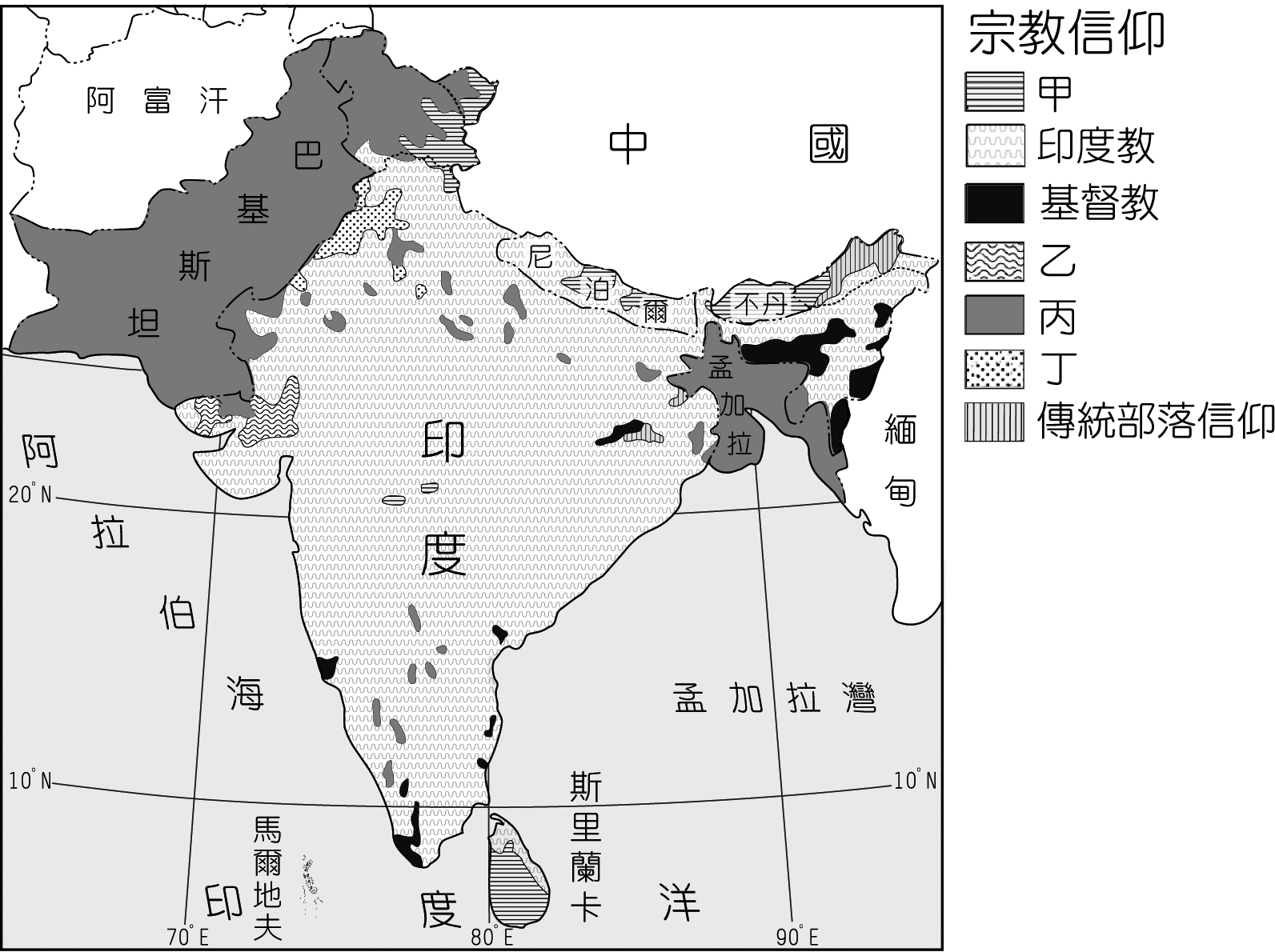 (二)右圖為印度半島雨量分布圖，請問：
（　　　）(34)(甲)地形阻擋；(乙)季風風向；(丙)洋流性質；(丁)溫帶氣旋；(戊)距海遠近。哪               些是影響印度半島降雨空間差異的原因？　(A)甲乙丙　(B)甲乙戊　(C)乙丙戊             　(D)乙丁戊。
（　　　）(35)作物栽培與分布同時受到自然與人文條件的影響，請問圖中戊區最可能栽種的作              物是：　(A)水稻、黃麻　(B)小麥、棉花　(C)水稻、椰子　(D)小麥、水稻。(二)右圖為印度半島雨量分布圖，請問：
（　　　）(34)(甲)地形阻擋；(乙)季風風向；(丙)洋流性質；(丁)溫帶氣旋；(戊)距海遠近。哪               些是影響印度半島降雨空間差異的原因？　(A)甲乙丙　(B)甲乙戊　(C)乙丙戊             　(D)乙丁戊。
（　　　）(35)作物栽培與分布同時受到自然與人文條件的影響，請問圖中戊區最可能栽種的作              物是：　(A)水稻、黃麻　(B)小麥、棉花　(C)水稻、椰子　(D)小麥、水稻。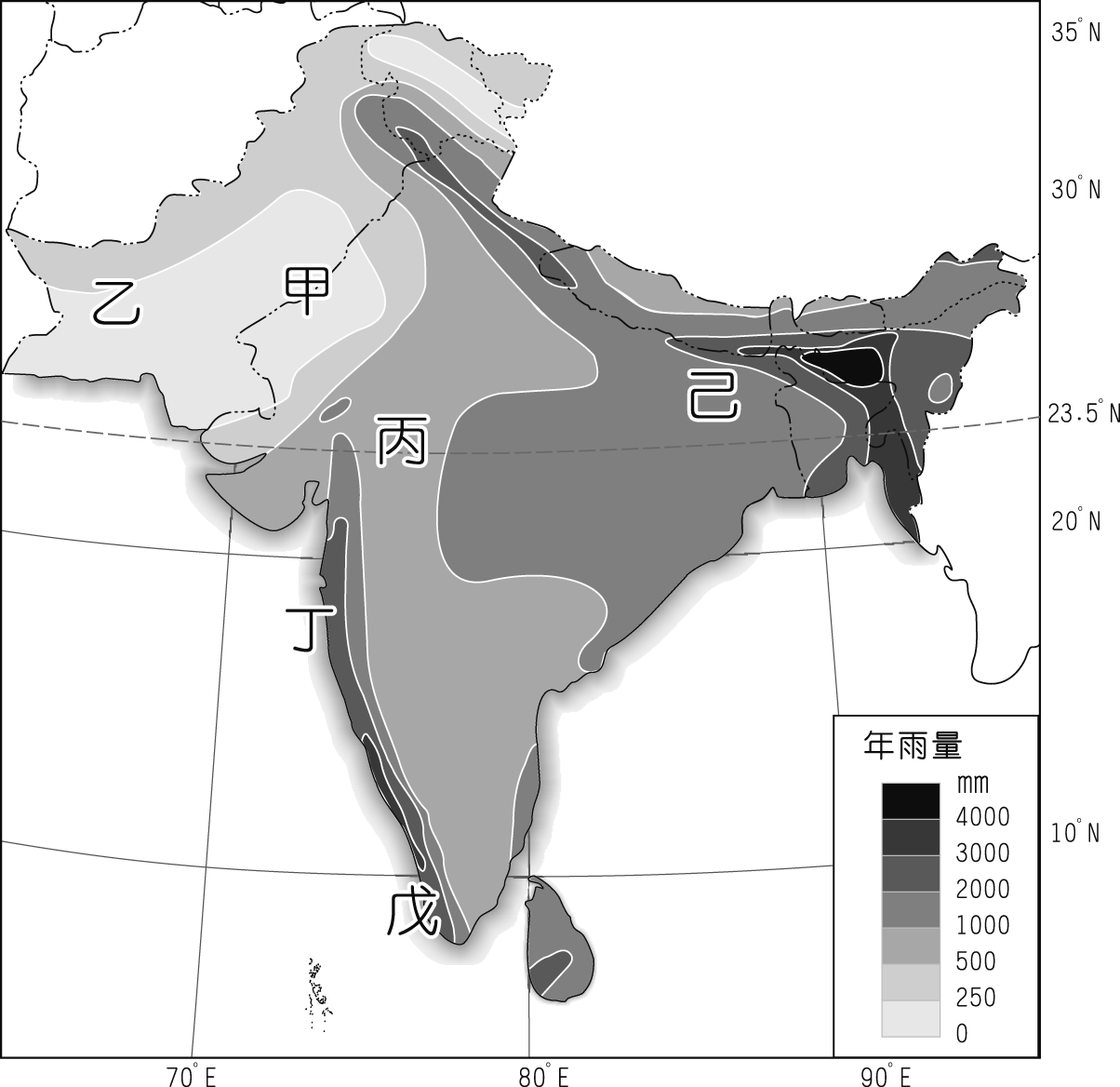 (三)由於經濟發展、農業綠色革命的引進以及人口的快速成長，南亞各國皆有環境問題的發生，    部分問題並已成為各國政府迫切解決的致命難題，圖為南亞環境危機問題的分布。請問：
（　　　）(36)哪一個國家由於環境條件的限制，並未興建鐵路，以海運為主要交通方式，但都              市人口壓力的進展腳步反而因此得到紓緩？　(A)孟加拉　(B)不丹　(C)巴基斯              坦　(D)馬爾地夫。
（　　　）(37)右圖中發生土壤鹽鹼化問題的地區，當地主要的人為影響因素為何？　(A)農業              過度灌溉　(B)工業超抽地下水　(C)大規模砍伐林地　(D)都市化程度高。
（　　　）(38)造成斯里蘭卡西南部大範圍伐林的主因，為下列哪些農作物的大量栽種？(甲)茶              葉；(乙)棉花；(丙)小麥；(丁)水稻；(戊)咖啡。　(A)甲乙　(B)乙丙　(C)甲丁　(D)              甲戊。(三)由於經濟發展、農業綠色革命的引進以及人口的快速成長，南亞各國皆有環境問題的發生，    部分問題並已成為各國政府迫切解決的致命難題，圖為南亞環境危機問題的分布。請問：
（　　　）(36)哪一個國家由於環境條件的限制，並未興建鐵路，以海運為主要交通方式，但都              市人口壓力的進展腳步反而因此得到紓緩？　(A)孟加拉　(B)不丹　(C)巴基斯              坦　(D)馬爾地夫。
（　　　）(37)右圖中發生土壤鹽鹼化問題的地區，當地主要的人為影響因素為何？　(A)農業              過度灌溉　(B)工業超抽地下水　(C)大規模砍伐林地　(D)都市化程度高。
（　　　）(38)造成斯里蘭卡西南部大範圍伐林的主因，為下列哪些農作物的大量栽種？(甲)茶              葉；(乙)棉花；(丙)小麥；(丁)水稻；(戊)咖啡。　(A)甲乙　(B)乙丙　(C)甲丁　(D)              甲戊。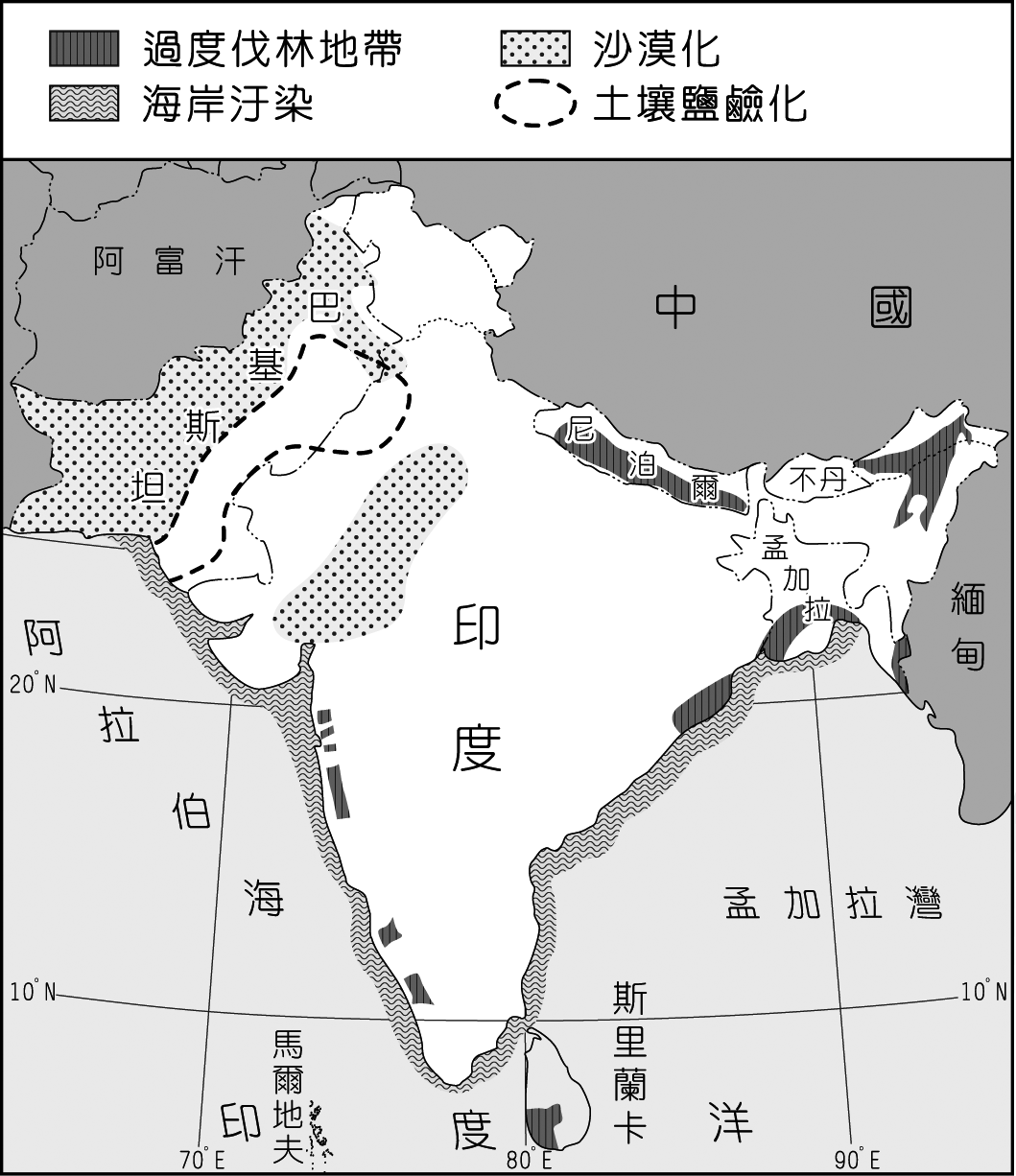 (四)右圖為表示某種產業部門從二十世紀六○年代至二十一世紀初地區分布的變化（圖中箭   頭表示該產業部門移轉的方向，圖中數字表示不同時段）。請問：
（　　　）(39)該產業部門最有可能屬於：　(A)原料指向　(B)市場指向　(C)技術指向　               (D)勞力指向。
（　　　）(40)從到的區位變化，可以用下列哪一概念說明之？　(A)近鄰效應　(B)規模               經濟　(C)區位擴散　(D)區位混合。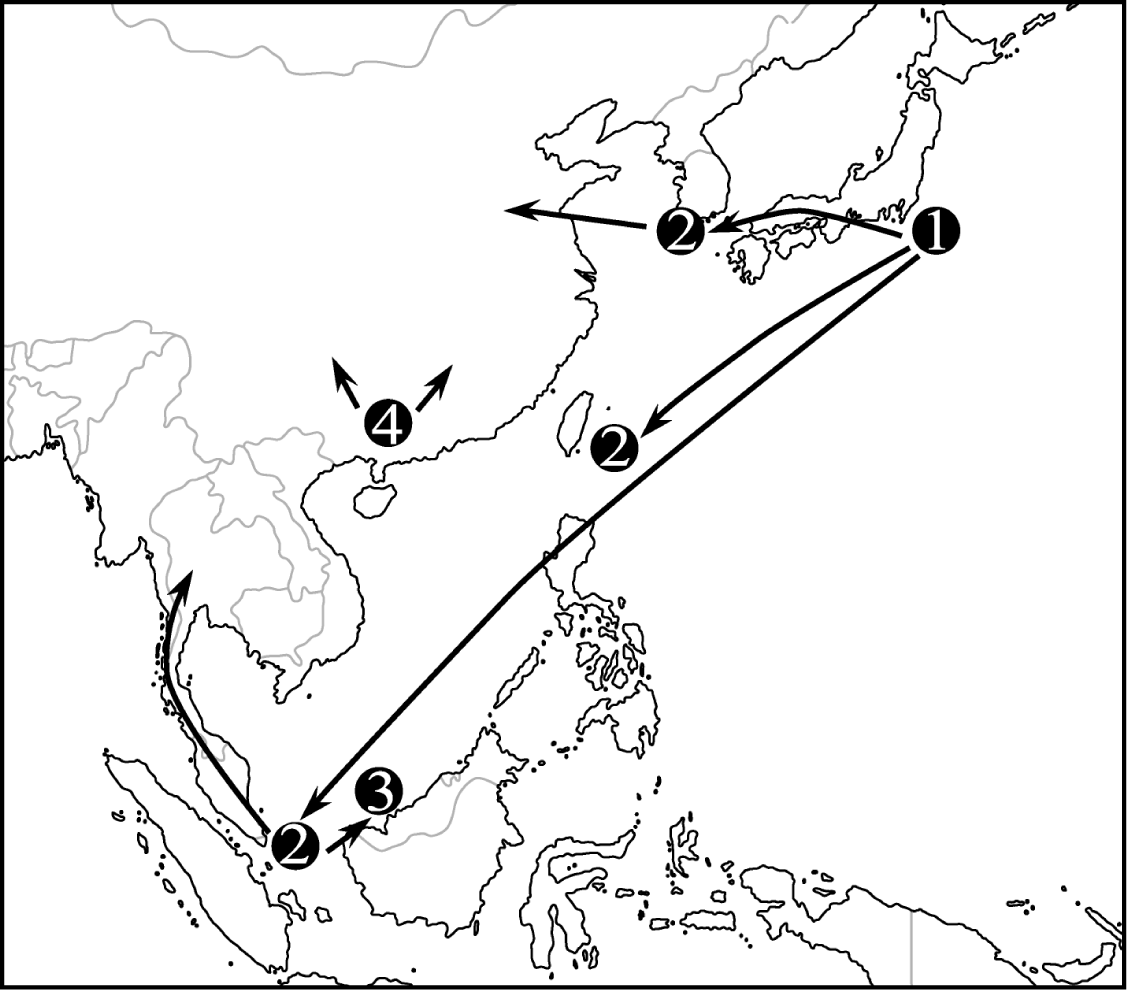 (五)「印度在目前全球資訊產業的國際分工體系中，被視為科技研發的重要夥伴，受惠於外包產業的發展，    印度已成為世界主要□□國，2007年的產值高達396億美元。」圖為印度四個主要都市的分布圖。    請問：
（　　　）(41)文中的空格應填入下列何者？　(A)軟體生產　(B)硬體生產　(C)軟體行銷　(D)硬體行               銷。
（　　　）(42)承上題，印度此種產業的發達，可以圖中哪一個城市作為代表？　(A)甲　(B)乙　(C)丙             　(D)丁。
（　　　）(43)除了上述的產業之外，圖中哪一個城市有「印度娛樂之都」的美譽，電影與電視產業的              產值極高？　(A)甲　(B)乙　(C)丙　(D)丁。(五)「印度在目前全球資訊產業的國際分工體系中，被視為科技研發的重要夥伴，受惠於外包產業的發展，    印度已成為世界主要□□國，2007年的產值高達396億美元。」圖為印度四個主要都市的分布圖。    請問：
（　　　）(41)文中的空格應填入下列何者？　(A)軟體生產　(B)硬體生產　(C)軟體行銷　(D)硬體行               銷。
（　　　）(42)承上題，印度此種產業的發達，可以圖中哪一個城市作為代表？　(A)甲　(B)乙　(C)丙             　(D)丁。
（　　　）(43)除了上述的產業之外，圖中哪一個城市有「印度娛樂之都」的美譽，電影與電視產業的              產值極高？　(A)甲　(B)乙　(C)丙　(D)丁。(五)「印度在目前全球資訊產業的國際分工體系中，被視為科技研發的重要夥伴，受惠於外包產業的發展，    印度已成為世界主要□□國，2007年的產值高達396億美元。」圖為印度四個主要都市的分布圖。    請問：
（　　　）(41)文中的空格應填入下列何者？　(A)軟體生產　(B)硬體生產　(C)軟體行銷　(D)硬體行               銷。
（　　　）(42)承上題，印度此種產業的發達，可以圖中哪一個城市作為代表？　(A)甲　(B)乙　(C)丙             　(D)丁。
（　　　）(43)除了上述的產業之外，圖中哪一個城市有「印度娛樂之都」的美譽，電影與電視產業的              產值極高？　(A)甲　(B)乙　(C)丙　(D)丁。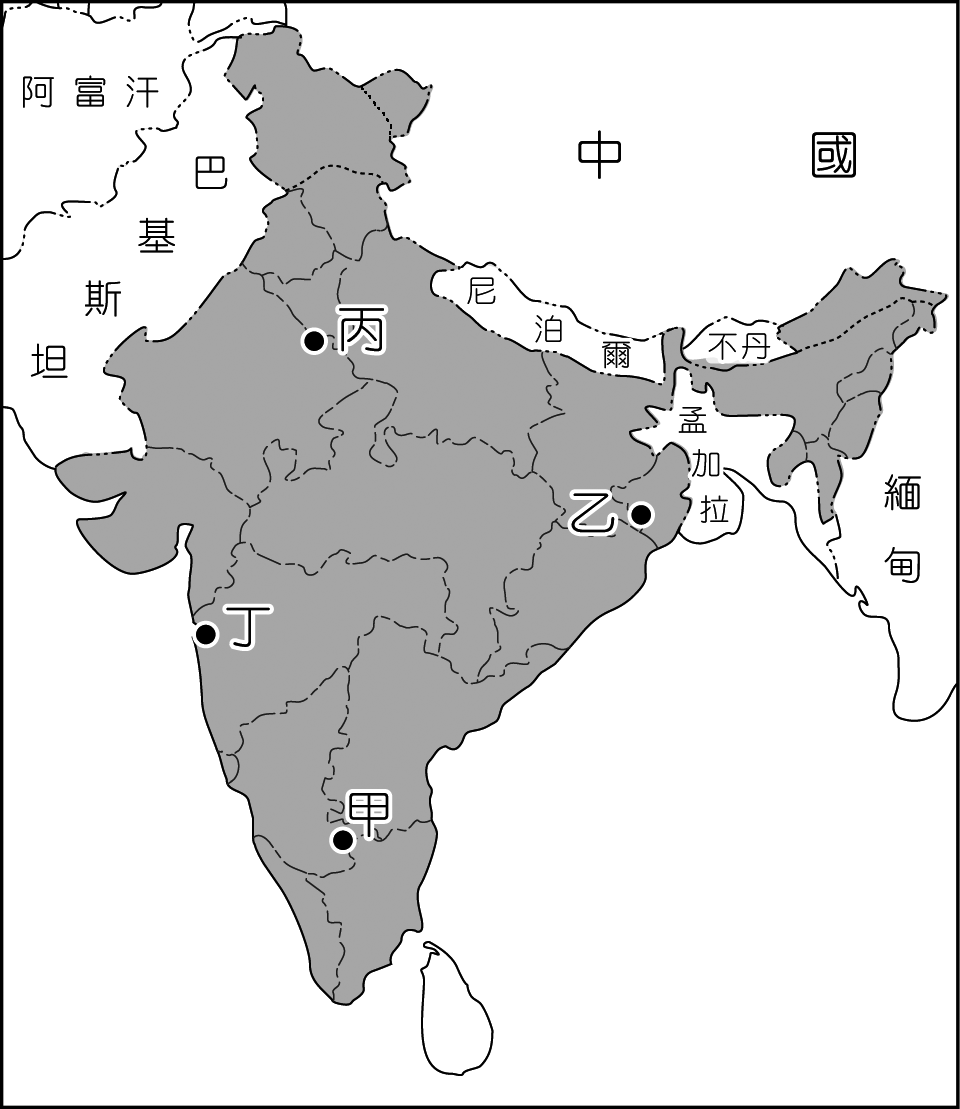 （　　　）(49)哪一島嶼的氣候類型與氣候圖最相似？　(A)甲　(B)丙　(C)丁　(D)戊。（　　　）(50)「這裡因為具有活火山、火山湖、森林、河流等多元地形景觀，以及綿延長達左右的海             岸線，讓這個面積只有5,632平方公里的小島，擁有豐富的天然旅遊資源；加上島民與生俱來的             藝術天分，以及信奉印度教的溫和處世態度等條件，讓這裡成為洋溢祥和及藝術氣息的旅遊勝地，             並廣受世界各國遊客的青睞。」上文所述，是哪一島嶼？　(A)甲　(B)丙　(C)己　(D)庚。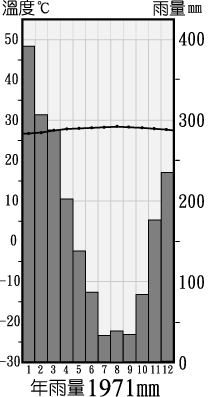 